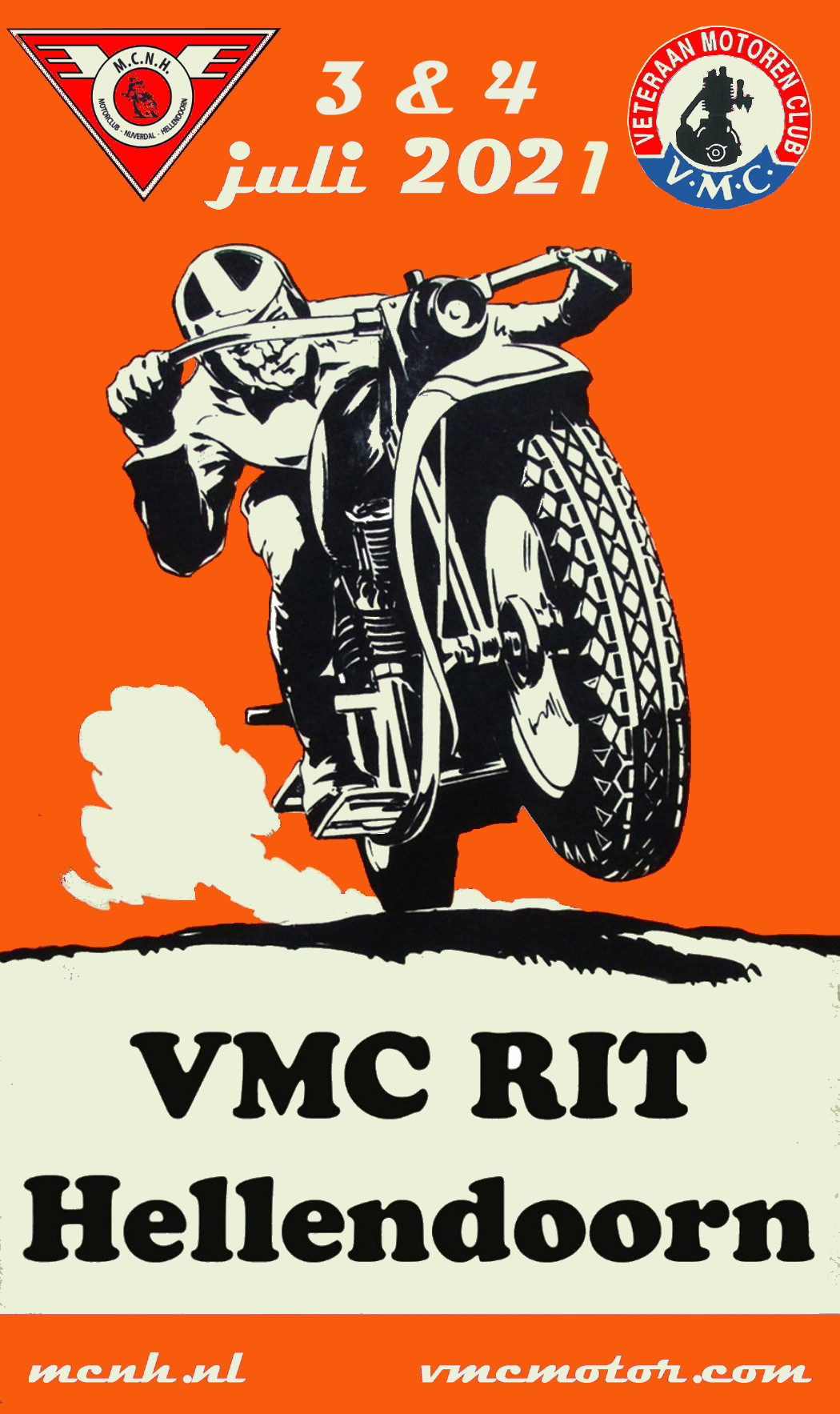 Net als eerdere jaren organiseert de MCNH een tweedaags evenement voor veteranen en klassieke motoren.De regelmatigheidsritten worden gehouden volgens de regelementen van de VMC en gaan over een traject van circa 90 kilometer door het mooie coulissenlandschap rondom Hellendoorn.Vooraf inschrijven voor deze ritten is wenselijk en kan op een aantal manieren:Via de site www.vmc-hellendoorn.nl, hier is het inschrijfformulier te downloaden en deze kan dan gemaild worden naar marcel@madmax-diesajn.nlMet het inschrijfformulier van de VMC , deze kan per mail gezonden worden naar marcel@madmax-diesajn.nl of per post naar Ninaberlaan 33 7447 AA Hellendoorn.En natuurlijk met dit inschrijfformulier en door deze af te geven aan Marcel Schuurman.Inschrijven kan ook ter plaatse op zaterdag en zondag vanaf 9.00 uur bij het clubhuis van de MCNH aan de Imminkservestraat 4 in Hellendoorn.Deelname aan de rit kost per motor/per dag  € 10,--, deze dienen op de dag van de rit aan de inschrijftafel in het clubhuis te worden voldaan, bij voorkeur gepast.Het is mogelijk in de directe omgeving van de start te overnachten, bij camping De Schaapskooi aan de Hellendoornseweg 48 7447SH te Hellendoorn, telefoonnummer 0548-681352.Vanwege het beperkte aantal plekken op deze leuke boerencamping is tijdig reserveren rechtstreeks bij deze camping gewenst.INSCHRIJFFORMULIER voor:  VMC rit HellendoornLidmaatschapsnummer:        _________________________Naam/voornaam:                   _________________________Adres:                                       _________________________Postcode/Woonplaats:         _________________________Telefoon:                                 _________________________Geboortedatum                     _________________________Email:                                       _________________________Motormerk/type:                  _________________________Bouwjaar:                                _________________________     Kenteken:                                ____-____-____ Gemiddelde snelheid            24  /  30  /  36 Ondergetekende verklaart dat elke door hem/haar tijdens de rit te berijden motor voldoet aan het gestelde  in de Wegenverkeerswet en de Wet Aansprakelijkheidsverzekering Motorvoertuigen en tevens dat hij/zij het V.M.C.-evenementenregelement kent en zich daaraan zal houden. Hij/zij is zich bewust dat overtreding van het voorgaande geheel voor zijn/haar eigen risico blijft en vrijwaart de V.M.C. en de organisator van elke aansprakelijkheid.HandtekeningDeelname zaterdagrit:     ja  /  neeDeelname zondagrit:        ja  /   neeOpmerkingen: __________________________________________________________________________________________________________